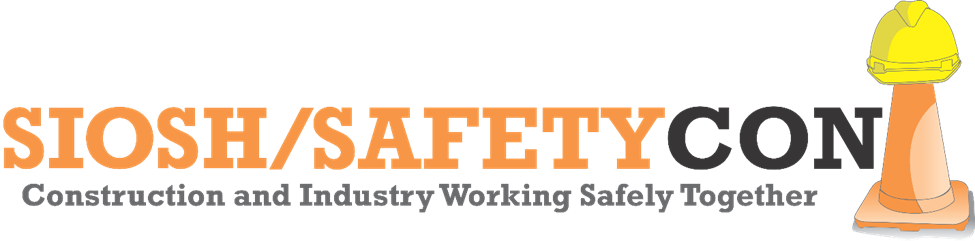 Nomination FormSIOSH/SAFETYCON AWARD FOR CONTRIBUTIONS IN HEALTH & SAFETYAward to be Presented at the Annual SIOSH/SAFETYCON Day Conference on January 27, 2020Nomination Forms Accepted Through December 31, 2019, by Submitting to:Lori Amerman, IMECSIOSH/SAFETYCON DAY Planning Committeelamerman@imec.orgGeneral InformationInjury & Illness RatesLeadership & ContributionsRegulatory ViolationsSafety & Health Program PracticesNomination SubmittalTerms & Application Review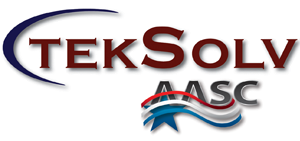 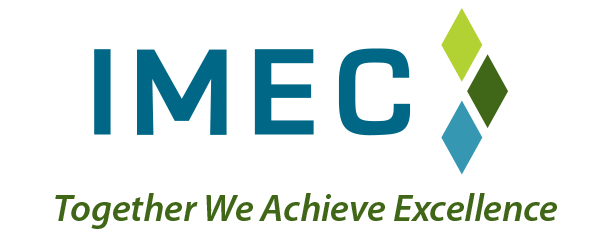 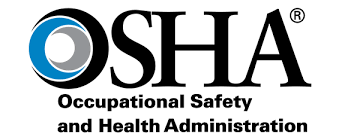 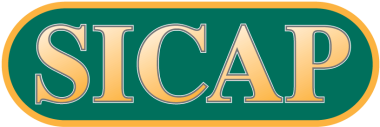 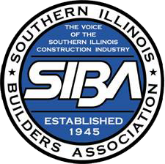 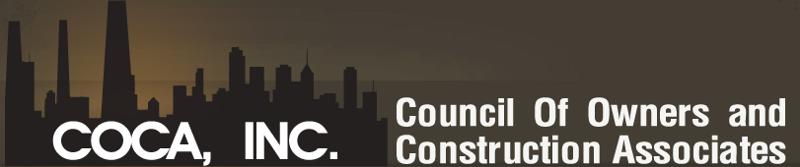 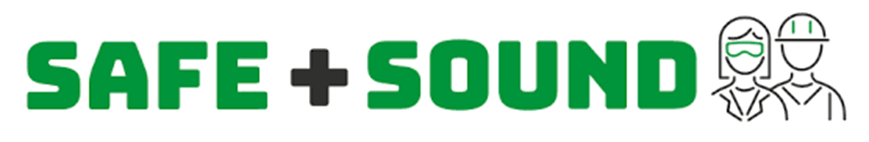 Name of OrganizationContact NameContact PhoneContact EmailBrief Description of Organization NominatedYearEmployee Hours WorkedTotal # of OSHA Recordable CasesTotal # of OSHA Recordable Cases Involving Days Away from Work, Restricted Activity, or Job Transfer20182019TotalBriefly Explain Leadership and Contributions to the Workforce and Safety & Health Community(Support of Stand-Downs, Initiatives, VPP, Participation in Alliances, Professional Memberships, Association Memberships, Publications, Presentations, Mentoring, Committee Participation, Conference Attendance, etc.)Has the Nominated Organization Had AnyRegulatory Violations Overthe Last 12 – 18 Months?If so, Briefly ExplainCore ElementsAttach a Brief Description(Examples May Include)Management Leadership &Employee InvolvementSenior Leadership CommitmentWritten Safety & Health Management ProgramResponsibilities of Managers & SupervisorsResource AllocationAccountabilityContractor OversightSafety Committees, Teams, BBS InitiativesSafety Meetings, Job Briefings, Tool Box TalksPeriodic Review of Safety ProgramWorksite Hazard AnalysisRoutine & Periodic Inspection MechanismsProcedures to Identify Non-Routine HazardsIndustrial Hygiene and Contaminant SamplingHazard Reporting & TrackingIncident InvestigationsHazard Prevention & ControlWork Practices, SOPs, Administrative ControlsPPE Assessments, JSAs, JHAs, Work PermitsEngineering ControlsEmergency Procedures/DrillsSafety & Health TrainingTraining Program DescriptionEmployee Orientation/New Hire ProceduresHazard Recognition TrainingSenior Leadership, Managers, Supervisor TrainingTraining Scheduling, Tracking, RecordkeepingThank you for your nomination and commitment to Occupational Safety & Health in southern Illinois.  Through submittal of this Application, the Nominator affirms the information herein is valid and accurate to the best of their knowledge, and consents to the Terms & Application Review provided below.Thank you for your nomination and commitment to Occupational Safety & Health in southern Illinois.  Through submittal of this Application, the Nominator affirms the information herein is valid and accurate to the best of their knowledge, and consents to the Terms & Application Review provided below.Nominator NameNominator PhoneNominator EmailApplications will be reviewed by the Advisory Board of the American Allied Safety Council (AASC) or appointed designees of the SIOSH/SAFETYCON Day Planning Committee.  Award recipients will be notified as soon as reasonably practical to make necessary arrangements for the award ceremony.